Příloha č. 1	–	Technická specifikace věci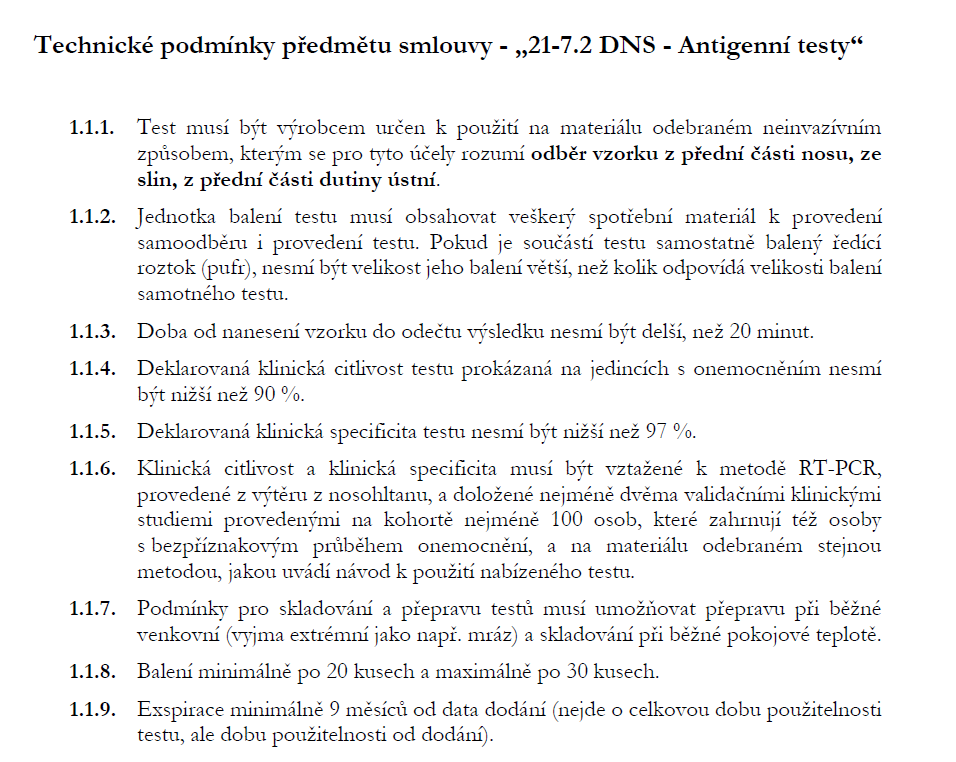 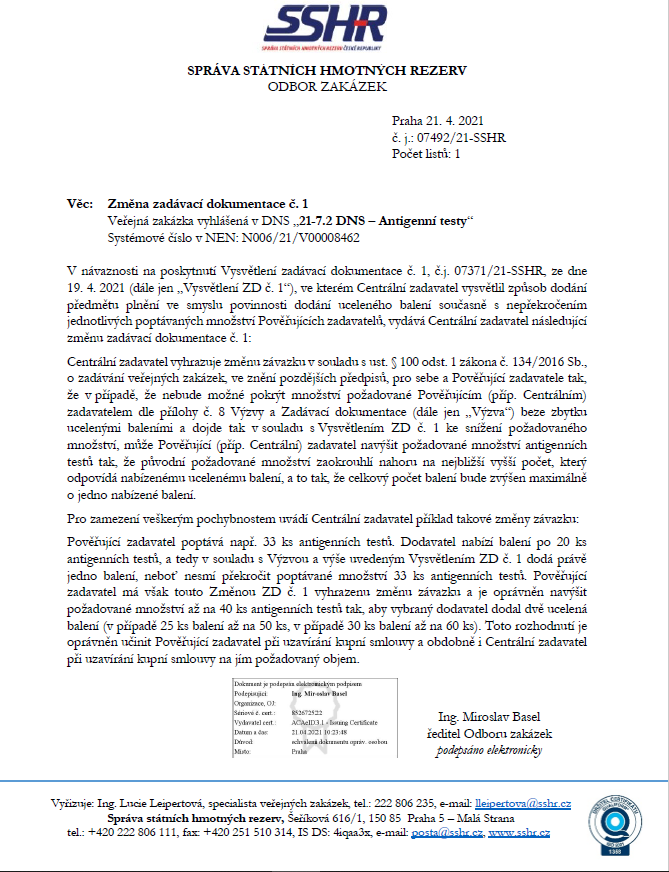 Příloha č. 2	–	Prohlášení o shodě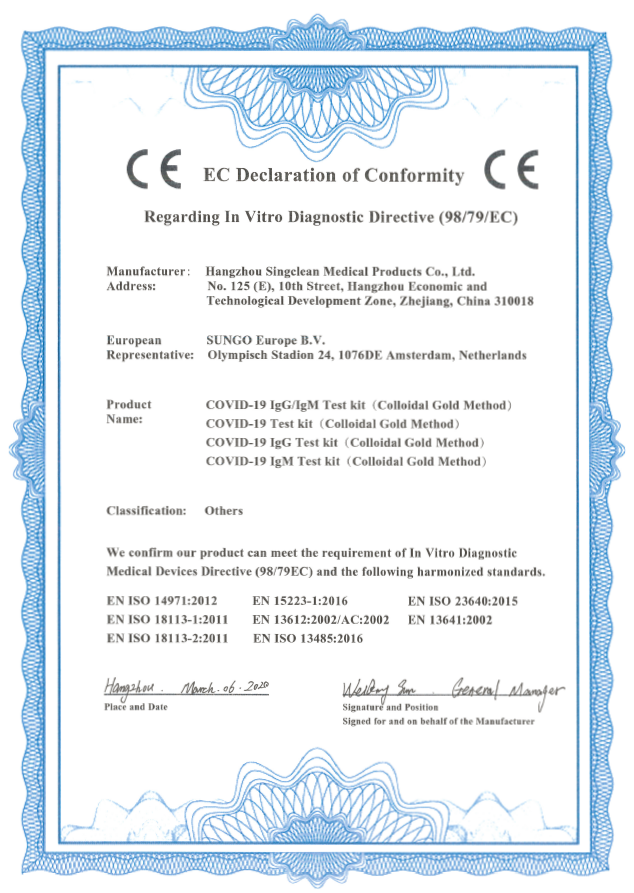 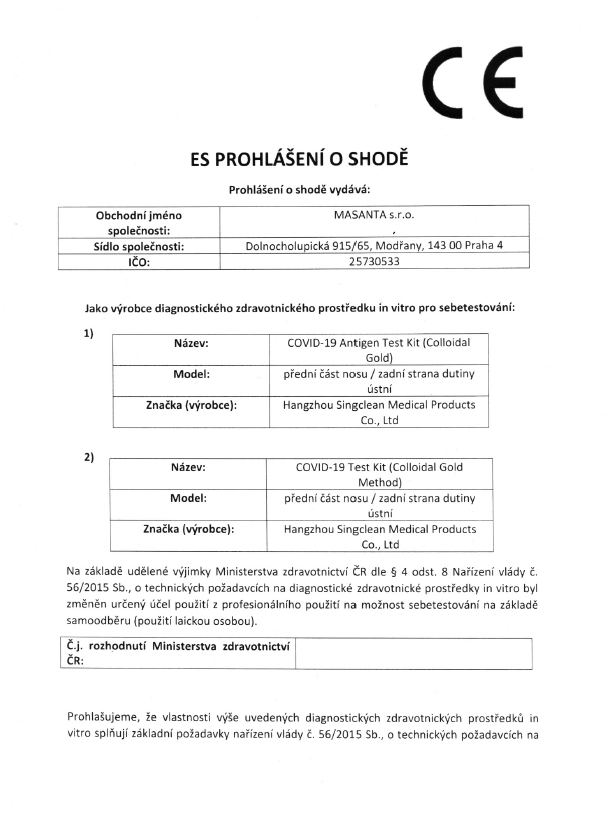 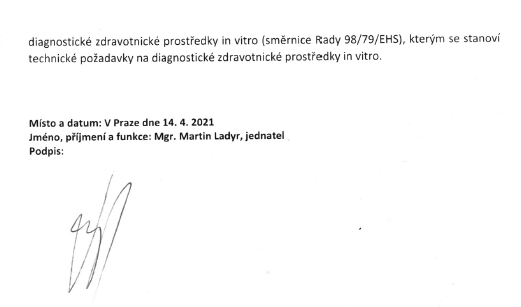 Příloha č. 3	–	Návod k použití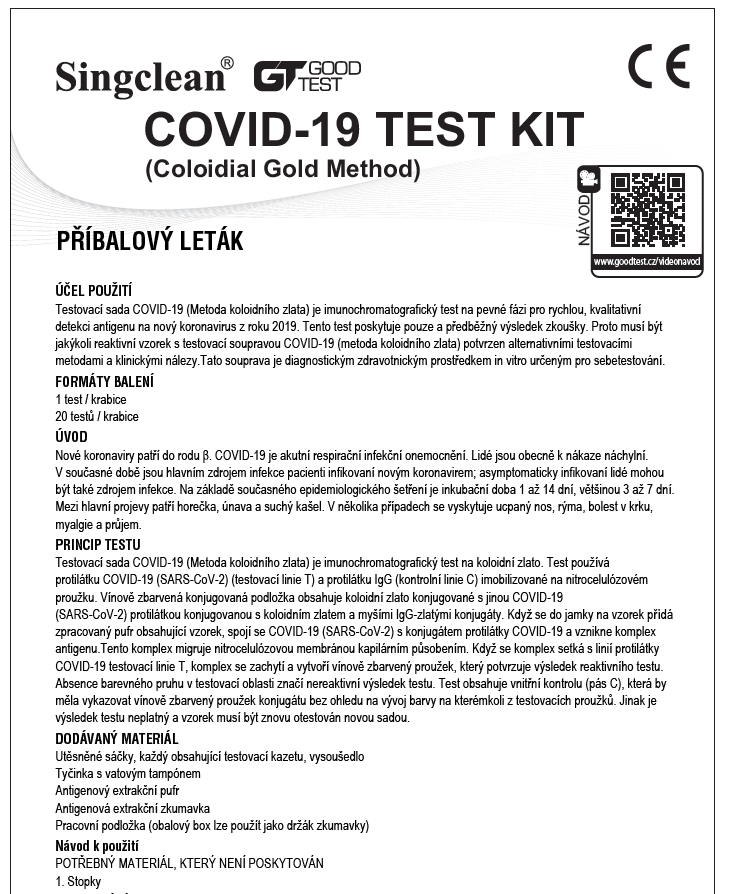 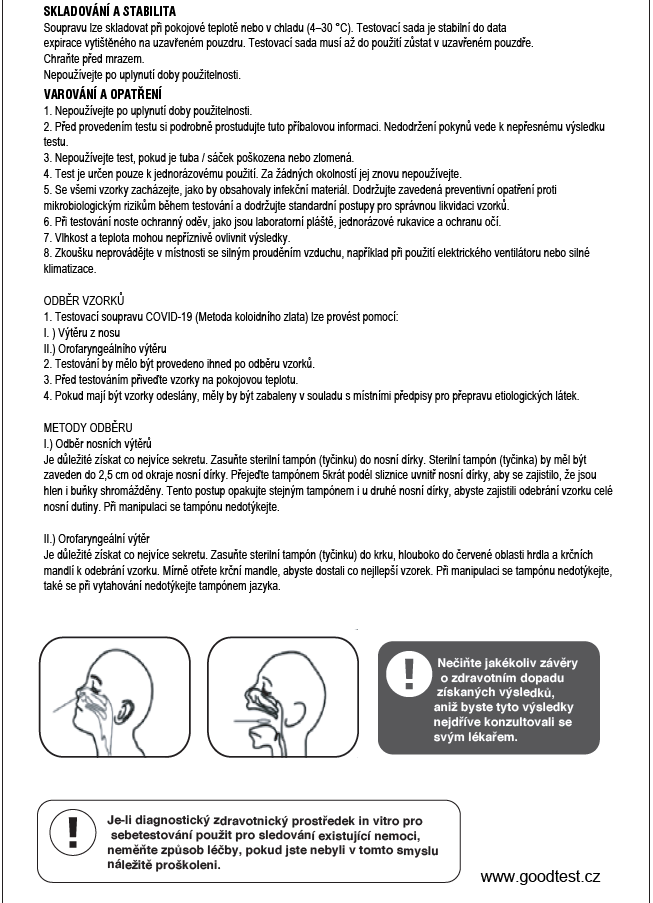 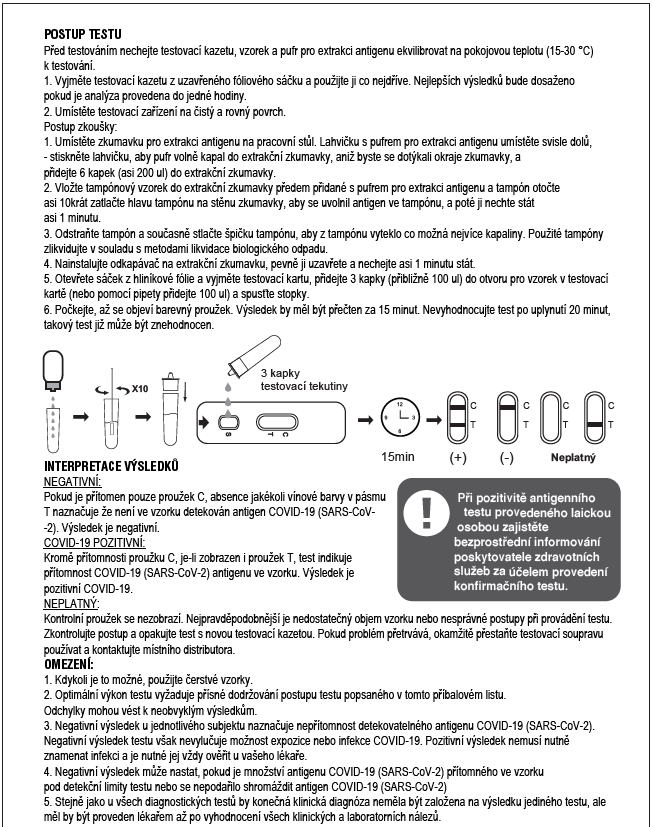 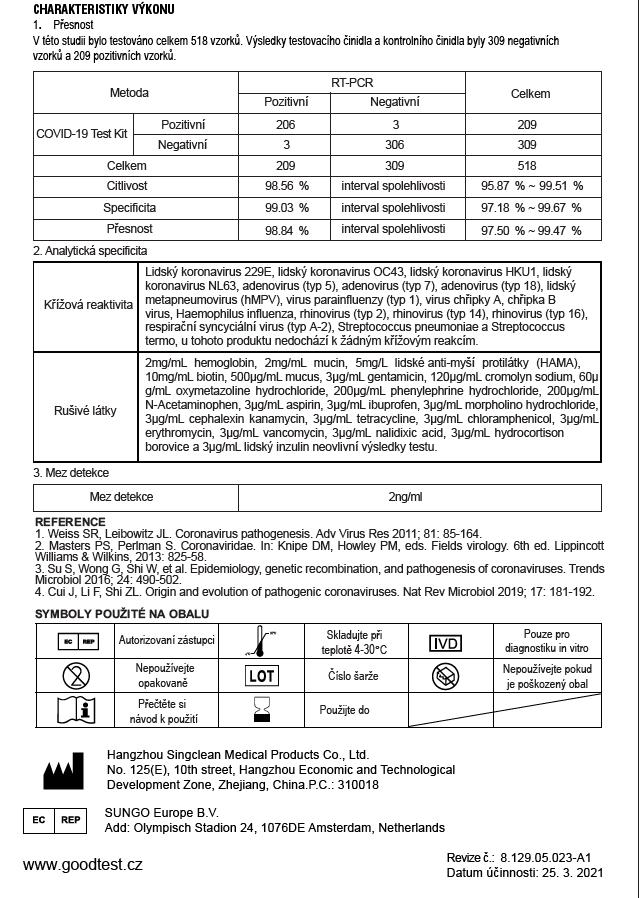 Příloha č. 4	–	Fotodokumentace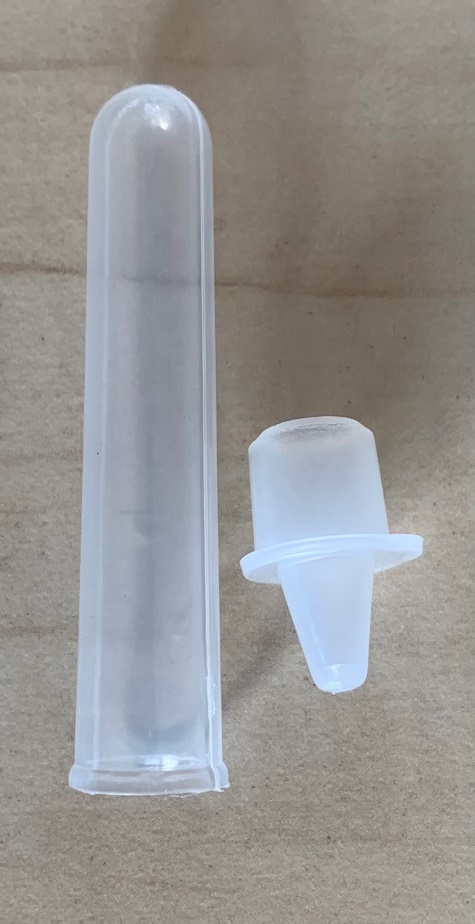 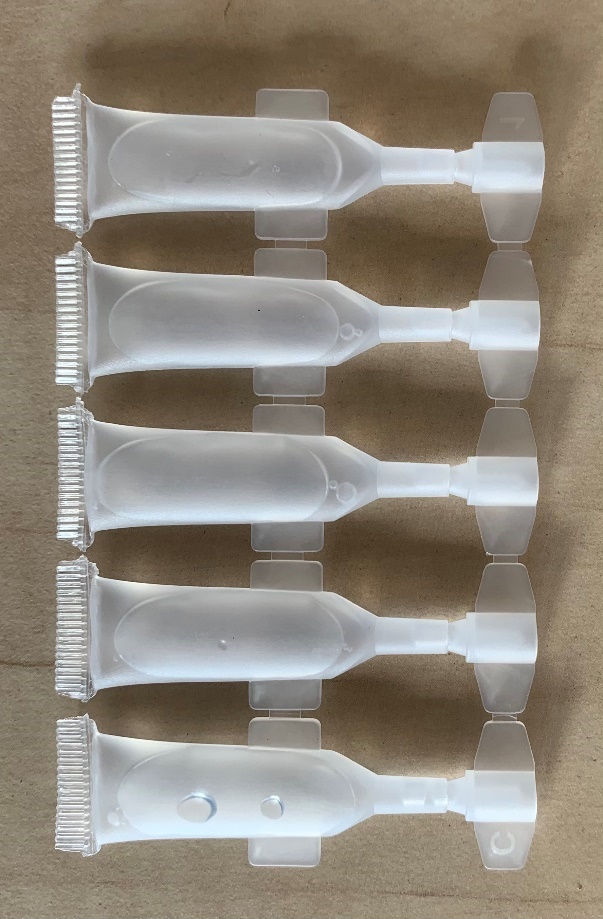 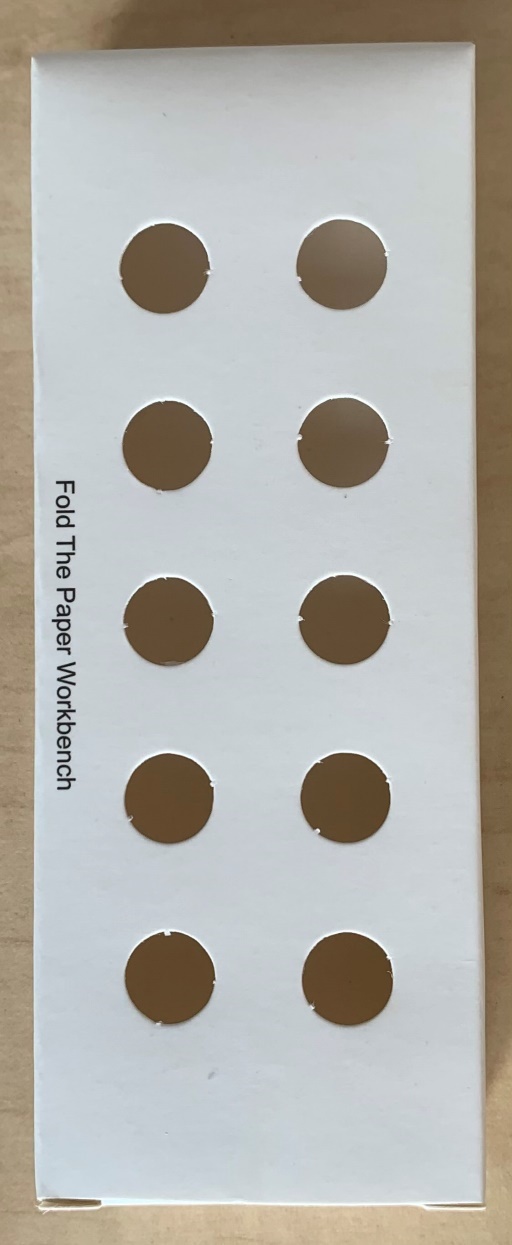 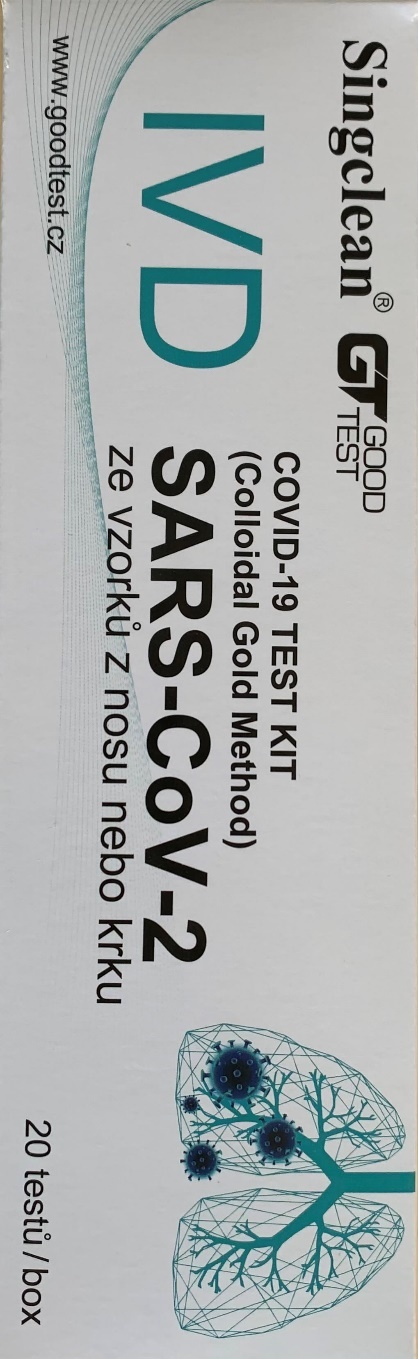 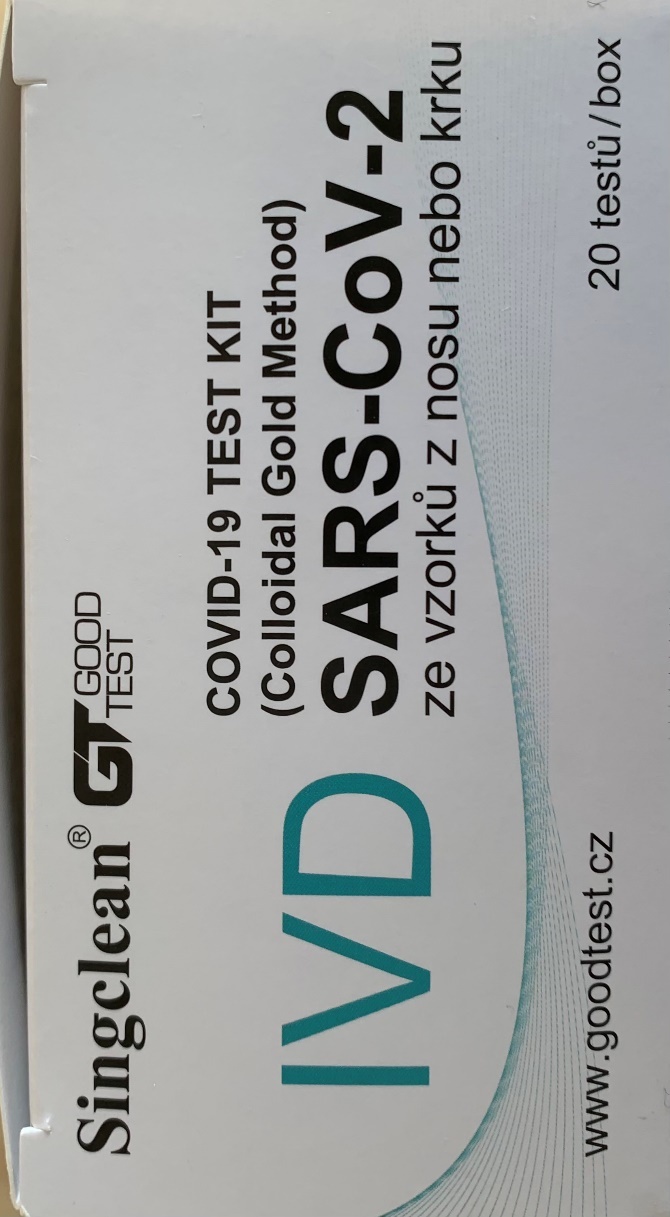 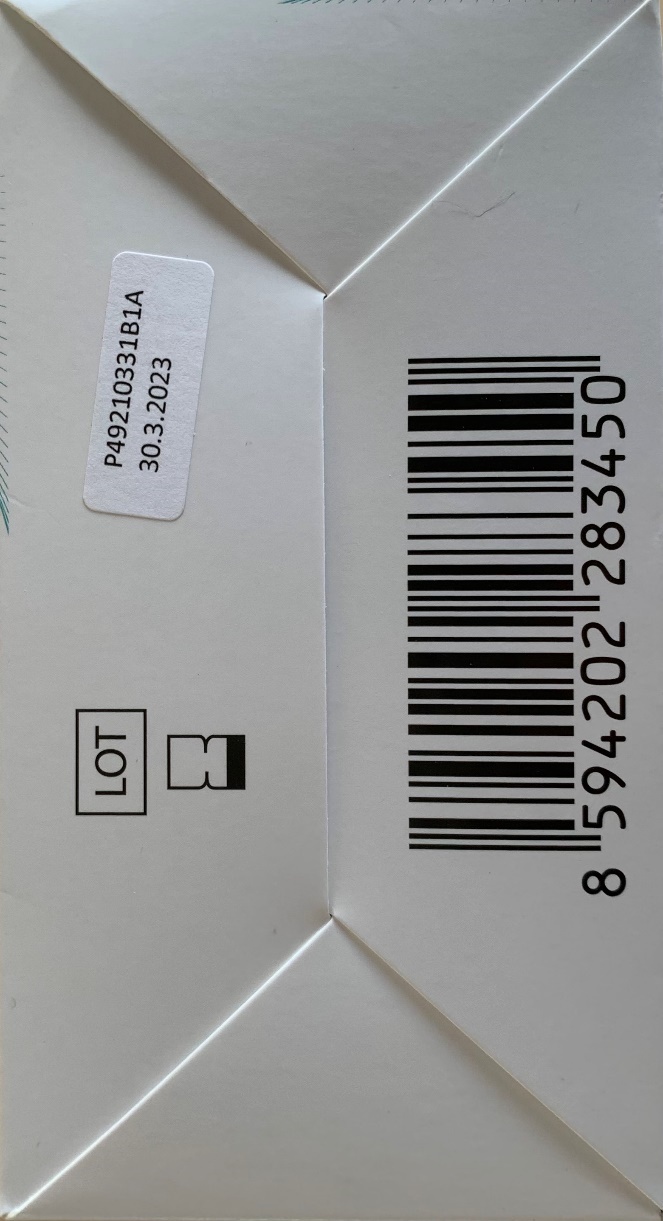 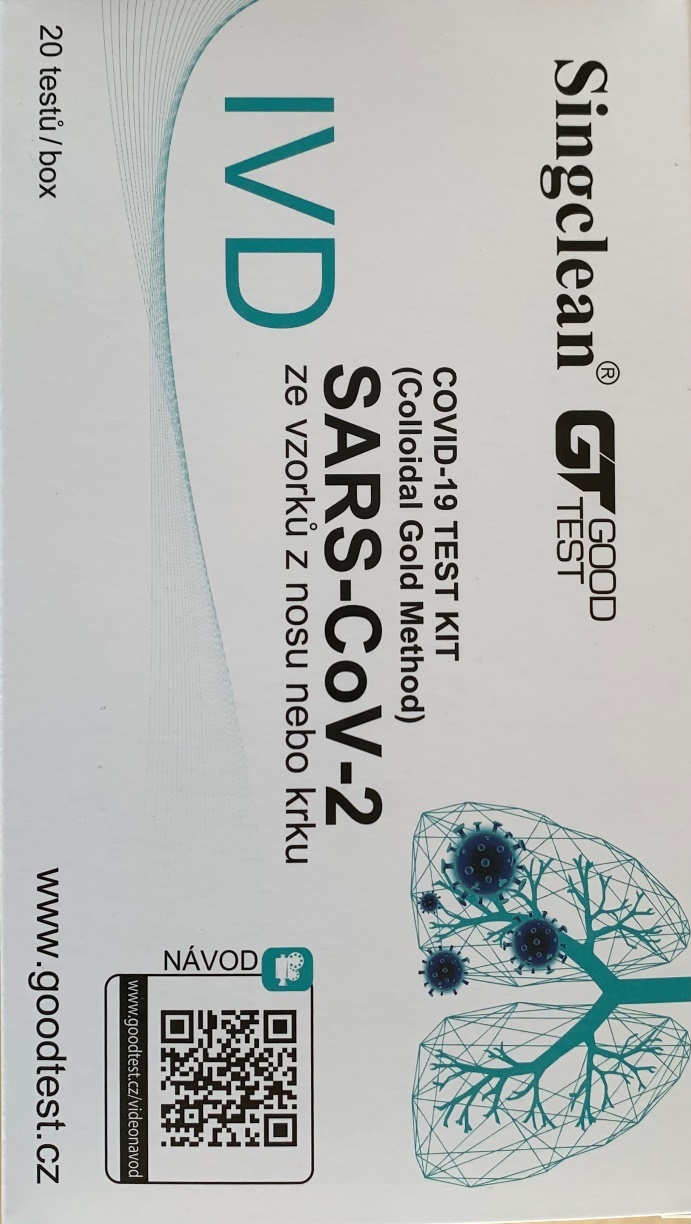 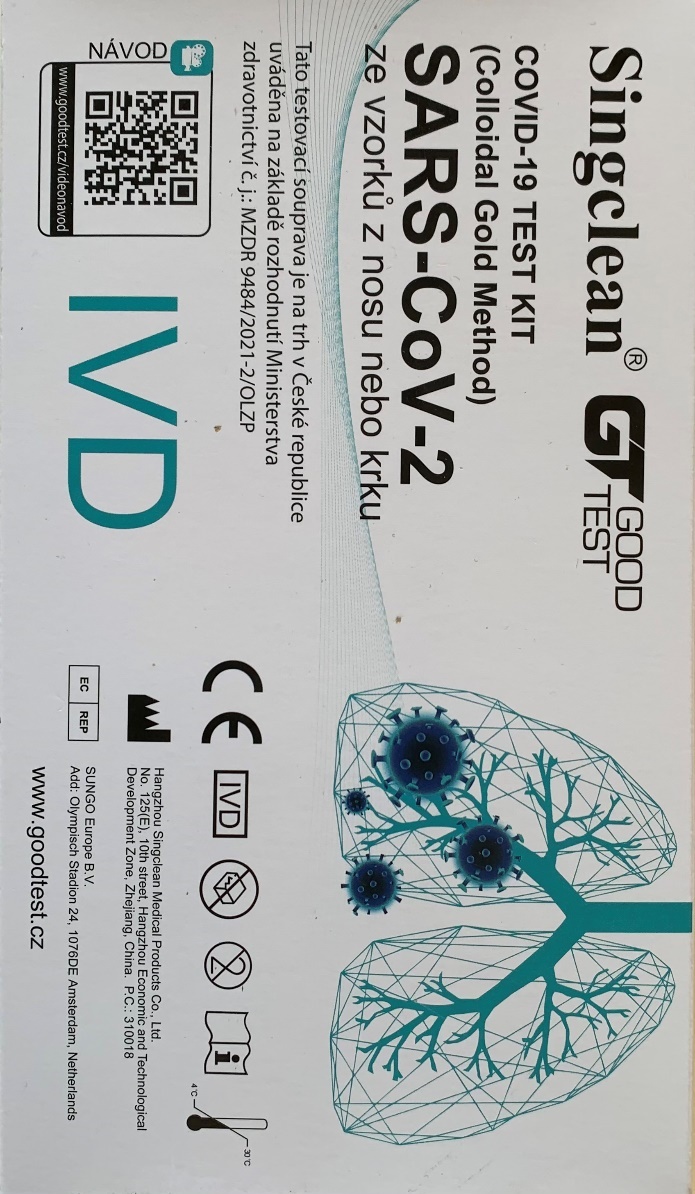 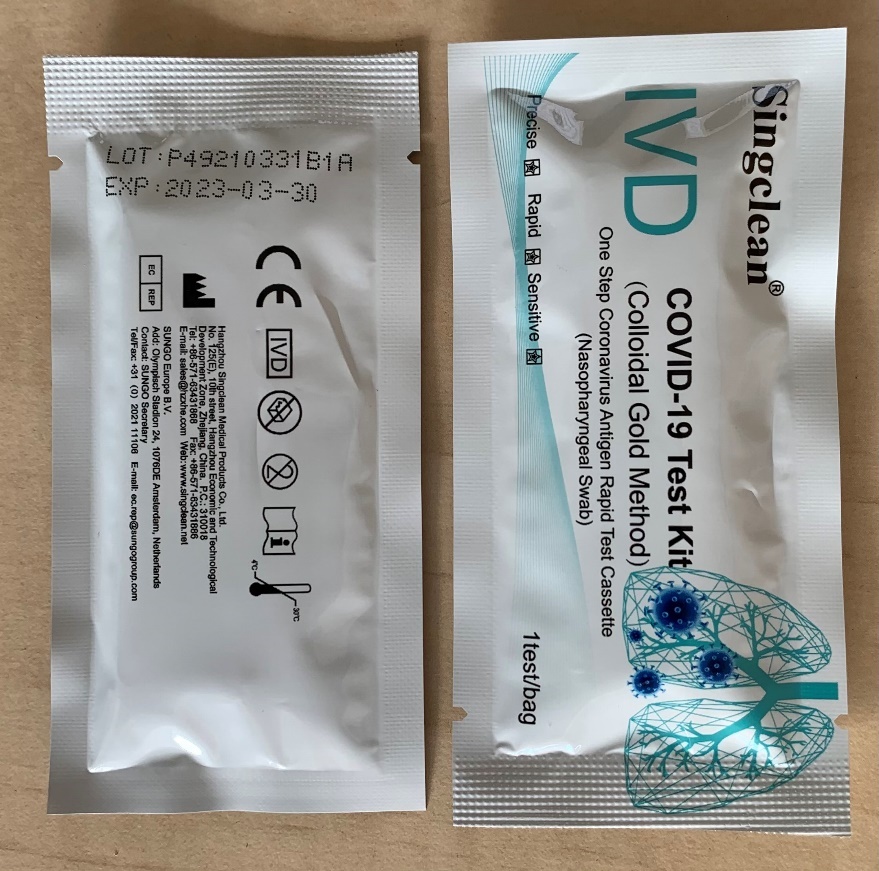 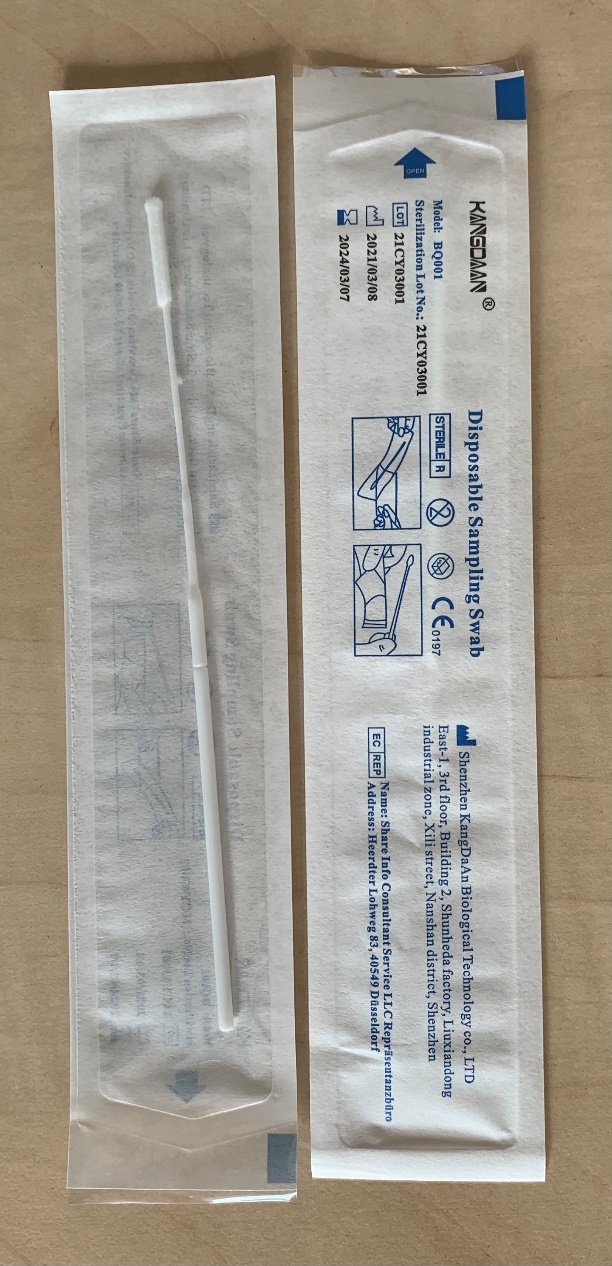 Příloha č. 5	–	Rozhodnutí Ministerstva zdravotnictví nebo Certifikát vydaný oznámeným subjektem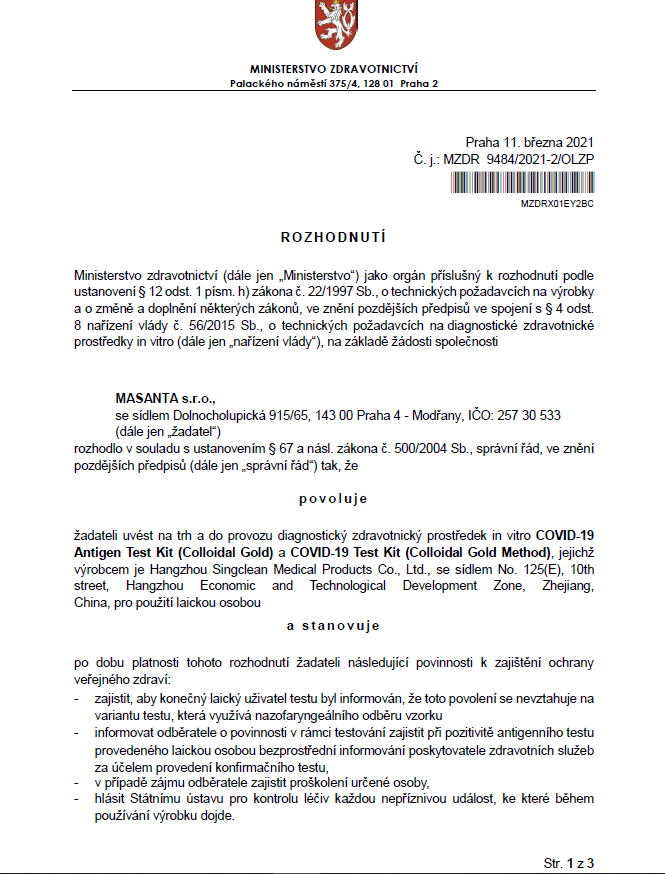 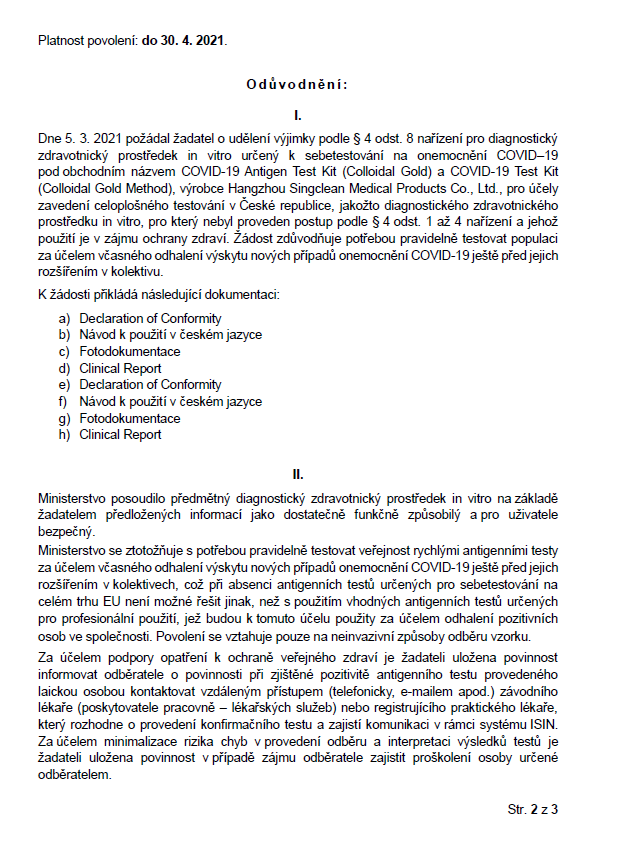 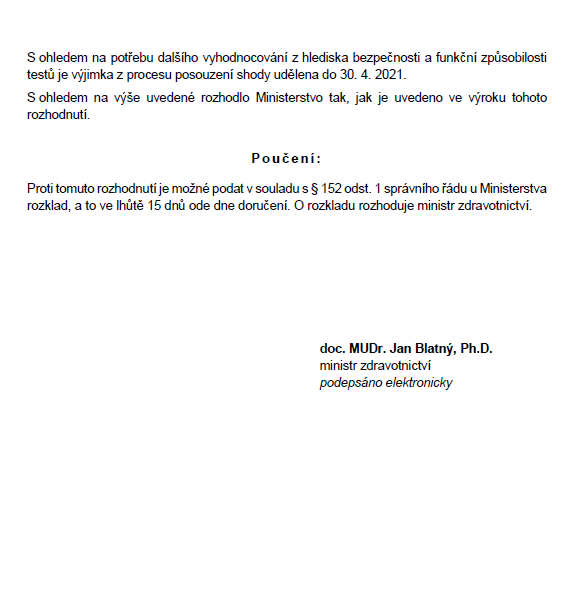 Příloha č. 6	–	Registrace výrobce v Registru zdravotnických prostředků SÚKL a pravomocné rozhodnutí o notifikaci nabízeného výrobku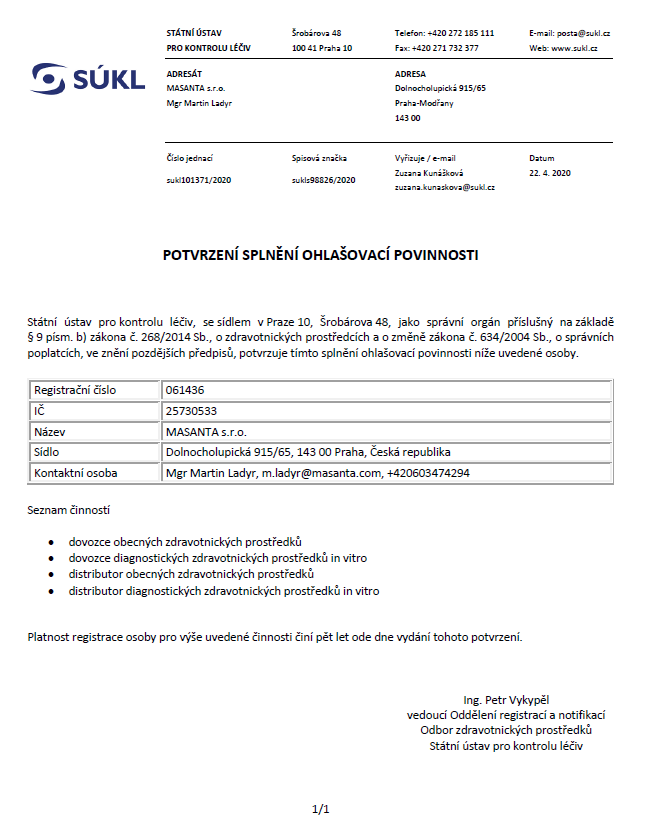 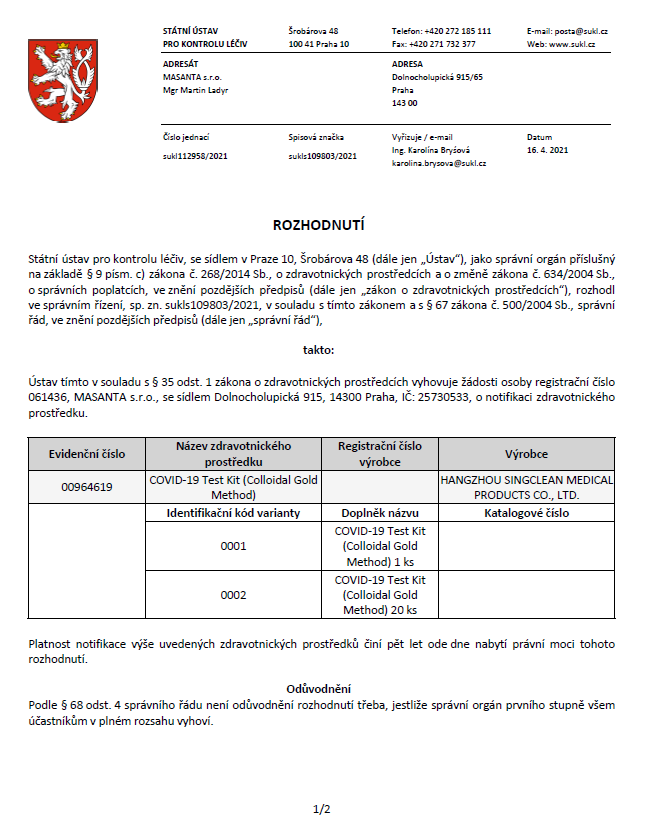 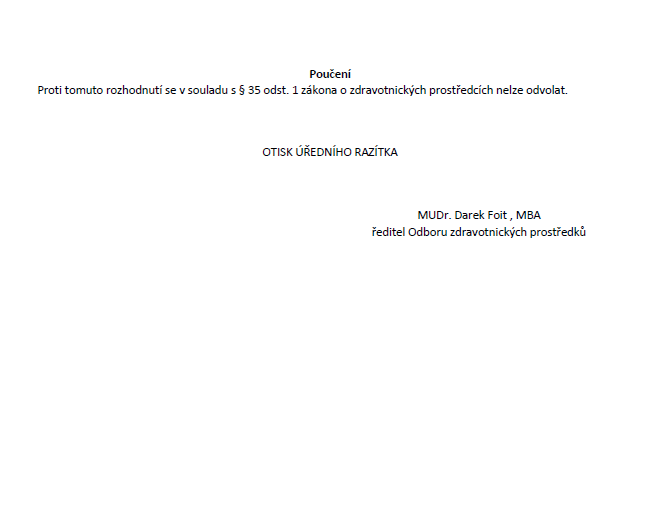 